РАССМОТРЕНО                                                                      УТВЕРЖДЕНОна педагогическом совете                                                        приказом   МБОУ школы  № 8                                                                Протокол  № 9 от 19 февраля 2019 года                                 от 19 февраля  2019 года  № 24-одОтчёт о результатах самообследования муниципального бюджетного общеобразовательного учреждения  школы № 8 за 2018 годг. КулебакиI. Общие сведения об образовательной организацииМБОУ школа № 8 основана в 1939 году. Здание школы трёхэтажное, кирпичное. Функционирует без капитального ремонта. Общая площадь здания составляет 2513,8 кв.м.Земельный участок составляет 7391,0 кв.м. На участке расположена  спортивная  площадка. II. Система управления организациейУправление ОУ осуществляется в соответствии с законодательством РФ на принципах единоначалия и самоуправления. Сложившаяся в Учреждении система управления  динамична, гибка, позволяет эффективно решать задачи функционирования и развития учреждения.III. Оценка образовательной деятельностиОбразовательная деятельность в Школе организуется в соответствии с Федеральным законом от 29.12.2012 №273-ФЗ «Об образовании в Российской Федерации», Постановлением Главного государственного санитарного врача РФ от 29.12.2010 №189 «Об утверждении СанПиН 2.4.2.2821-10«Санитарно-эпидемиологические требования к условиям и организации обучения в общеобразовательных учреждениях» (с изменениями и дополнениями), с учетом требований ФГОС начального общего, основного общего, среднего общего образования, а также федерального базисного учебного плана, основными образовательными программами по уровням, включая учебные планы всех уровней образования, годовой календарный график, расписание занятий.	В 2017-2018 учебном году школой реализуются федеральные государственные образовательные стандарты общего образования  на уровне начального общего образования (в 1-4 классах) и основного общего образования (в 5-8 классах). Учебный план МБОУ школы № 8 предусматривает возможность введения учебных курсов, обеспечивающих образовательные потребности и интересы обучающихся.Содержание и качество подготовки        Статистика показателей за 2016-2018годыПриведенная статистика показывает, что положительная динамика успешного освоения основных образовательных программ сохраняется.Результаты освоения учащимися программ  по показателю «успеваемость» в 2018 годРезультаты сдачи ЕГЭ – 2018Выпускники 11 класса в полном составе успешно сдали ЕГЭ.     Наибольшее количество выпускников сдавали обществознание - 15человек,  историю – 5 человек, биологию - 3 человека, химию - 2 человека,  физику - 6 человека, английский язык – 1 человек.Первый результат в школе получили следующие учащиеся:Сравнительный  результат ЕГЭ по школе за последние 5 лет показывает, что результаты в 2018 году выше по русскому языку, математике, обществознанию, английскому языку.Результаты сдачи ОГЭ – 2018     Все выпускники 9-х классов успешно сдали обязательные экзамены по русскому языку и математике и предметы по выбору, подтвердив тем самым освоение программ основного общего образования. В целом качество ЗУН учащихся по русскому языку составило 54% (ср. 2017г. -49%, 2016г.-56%, 2015г. - 50%, 2014г. - 70%, 2013г. - 57.58%, 2012г. - 41.46%; 2011г. - 41%), успеваемость 100%.Подтвердили годовую отметку по русскому языку 61,5% учащихся, получили на ОГЭ отметку выше годовой отметки 7,7%, ниже-30,7%.Средний балл по русскому языку ОГЭ по школе (25,9 баллов) выше среднего балла по округу (25,1 балла), но ниже среднеобластного показателя (26,7 б.).         ГИА  по  математике в 2018 году  включала  задания по алгебре игеометрии,  как и в прошлые годы.      Подтвердили годовую отметку 49%  и 46,2% учащихся соответственно по алгебре и геометрии.    Средний балл по математике выше уровня прошлого учебного года:Средний балл по математике ОГЭ по школе (18,9 балла) выше среднего балла по округу и области (14,2 б. и 15,2 б. соответственно).Воспитательная работаВ 2017-2018 учебном     году  воспитательная работа школы  осуществлялась в соответствии с реализуемой Программой развития  школы «Школа – центр духовно-нравственного воспитания», направленной на   создание системы  духовно-нравственного воспитания молодежи для формирования социально-активной личности гражданина и патриота, обладающего чувством национальной гордости, гражданского достоинства, любви к Отечеству, своему народу и готовности к его защите, способного сделать верный выбор в начале жизненного пути и нести полную ответственность за принятое решение и блока воспитательной работы «Семь Я».  В течение 2017-2018 учебного года были подготовлены и проведены различные мероприятия, направленные на реализацию поставленных задач по всем направлениям воспитательной компоненты, которые способствуют:Духовно-нравственному воспитанию и воспитанию семейных ценностей: - школьный конкурс многодетных семей, посвященному международному Дню Матери (6 семей: Гоголевы, Маркины, Мартыновы, Шевлягины, Кабановы, Сальниковы);- классные часы на тему «Мораль и нравственность» - обзор художественной литературы с кратким анализом произведений (встреча с Г.Н.Карочкиной – библиотекарь ЦДБ)- участие в 3-х Рождественских чтениях (муниципальный уровень). Касаткина Е. (7а) – рук. Рябова А.С., Муклецова Евгения (9а) – рук. Зуева Т.В., слушатели – 7а класс;-  классные часы, круглые столы, просмотр презентаций, видеофильмов с дальнейшим обсуждением в рамках православного календаря праздников;- встречи, беседы со священнослужителями, представителями РПЦ;- часы нравственности с А.В.Елисовым;- Неделя детской и юношеской книги «Всем хорошим во мне я обязан книгам»;- экскурсии, паломнические поездки в Храмы и по святым местам, организованные родителями обучающихся.2)Военно-патриотическому и гражданско-патриотическому воспитанию:- Линейка, посвященная Дню Рождению Вали Котика. Приём в пионеры; - Акция «Помним…»;- уборка на могилах участников ВОВ; - Акция «Красная гвоздика»; - Линейка, посвящённая Дню пионерии. Приём в пионеры.-  поездка, организованная родителями и представителями ОО «Кулебакские казаки» на конную прогулку в г.Арзамас учащихся 9б, 7а, 6б кадетских классов;-  участие учащихся кадетских казачьих классов в концерте, посвященному Дню призывника;- школьный смотр-конкурс ККК «Служить России»;- торжественная церемония принятия в кадеты (присяга);- школьный этап НШБ «Зарница» для команд 5-8 классов;- Уроки мужества, классные часы, часы общения, круглые столы: «Дети против войны», «От первой до последней черты – один шаг», «Память, память…»,«Терроризм – это угроза Миру», «Журавлик Мира», «Мы против террора», «Нам нужен мир» и др.; - встреча учащихся 11а класса с Буйняковым А.В.- декады и месячники, посвященные Дню Защитника Отечества, празднику 9 Мая и др.;- участие в Большом этнографическом диктанте;- экскурсия в школьный музей «Со школьного порога начинается Родина»;- мероприятия, посвященные Дню космонавтики, открытый урок с МКС «Космос далекий и близкий», урок-презентация «9 минут до неба», урок-игра «Космические старты»;- участие учащихся 10а класса в окружном конкурсе агитбригад, посвященному 100-летию ВЛКСМ «Славные традиции – нашему поколению»;- экскурсия в историко-краеведческий музей ПАО «Русполимет».    3)       Правовому воспитанию и культуре безопасности:- Неделя безопасности (25.09-30.09) – встречи  учащихся 3а, 10а классов с инспекторами ГОД ГО МЧС;- час общения с Елисовым  А.В. с учащимися 7а и 6б «Незнание закона не освобождает от ответственности. Мы то, что из уст своих изрекаем»;- подготовка и участие в городской правовой игре «Закон и порядок» по линии КДНиЗП; - беседа с представителями ОПДН МО МВД России «Кулебакский» с учащимися 9-х классов и детей ЛДП «Радужная страна»;- беседа с инспектором ГИБДД по правилам дорожного движения с учащимися 3- 4 классов;- классные часы, часы общения, круглые столы и др. на правовые и профилактические темы по предупреждению правонарушений.4) Культуротворческому и эстетическому воспитанию:- конкурс «Алло, мы ищем таланты» для учащихся 5-8 классов;- игра «Мир чудес» для 1-4 классов;- участие в концерте, в рамках проведения финала муниципального конкурса «Учитель года - 2017»;- Новогодняя елка для учащихся 1-4 классов «Веселый Новый год, или как Дед Мороз потерял подарки»;- новогоднее мероприятие «Новогодний фейерверк» для 5- 7 классов;-«Голубой огонек» для 8-11 классов;- вечер-встречи с выпускниками «Вечер школьных друзей»;- игра-посиделки «Чудо масленица»;- просмотр спектаклей выездных театральных групп и театра при МБУК КДК им. Дубровских;- конкурсы рисунков, поделок, презентаций и организация выставок ко Дню учителя, ко Дню Матери, ко Дню Защитника Отечества, Международному женскому дню 8 Марта, Дню Победы;- подготовка и проведение концертных программ ко Дню учителя, ко Дню Матери, ко Дню Защитника Отечества, Международному женскому дню 8 Марта, Дню Победы и др.;5) Здоровьесберегающему воспитанию:- школьный День Здоровья «Тропа здоровья»;- «Помоги себе остаться здоровым» встреча с главным врачом Кулебакского противотуберкулёзного диспансера Л.В.Ведяшовой с учащимися 7а класс;- встреча с врачом-наркологом А.Н.Лачиновым с учащимися 7б, 8а,б, 9а,б классов;- акция «Мы выбираем здоровье»;- XIV Всероссийская акция «Я выбираю спорт, как альтернативу пагубным привычкам!»- классные часы «Мы говорим СТОП! Мы выбираем жизнь!», «Цените жизнь: она одна!», «Жизнь прекрасна! Мы выбираем жизнь!», «Жизнь – одна, другой не будет!», «Быть здоровым – значит быть счастливым»,«Что такое ЗОЖ?» и т.п.;- часы общения «Безопасный интернет»;- литературный час «Жизнь прекрасна!»;- школьные спортивные игры и соревнования по всем видам спорта;- классные часы, часы общения, просмотр презентаций и видеофильмов с последующим обсуждением на темы предупреждения и профилактики вредных зависимостей;- ежегодная Неделя иммунизации, в рамках которой прошли встречи с медработниками по вопросам вакцинации и иммунизации. 6)       Воспитанию положительного отношения к труду и творчеству:- единый классный час «Россия устремленная в будущее» встреча с Сабуровой Л.А., депутатом Совета депутатов г.о.г. Кулебаки;- практическое занятие в ГОД ГО МЧС с учащимися 4а, посвященный Дню ГО;- экскурсии на ОАО «Кулебакский хлебозавод» учащимися 2а, 3а, 5а, -  в 11а классе (кл.руководитель А.В. Желтова) состоялась встреча с интересными людьми, посвященная профессии юриста. Организовали и провели встречу сотрудники Центральной библиотеки Г.Н. Карочкина и Т.Е. Бабенко. Приглашенный на встречу председатель Совета ветеранов МО МВД России «Кулебакский» — Михаил Николаевич Саленков, рассказал будущим выпускникам о профессии следователя.- экскурсия в Пожарную часть 8-ОФПС 65-ПСЧ учащимися 10а класса- участие в ярмарке учебных мест (9,11 классы) в ГБПОУ «КМК».- экскурсия в ПАО «Русполимет» учащихся 8а, 9б классов- участие во Всероссийских он-лайнуроках по профессиональной навигации для обучающихся 9-11 классов;- участие в мероприятии, подготовленному и проведенному в ГБПОУ «КМК» мероприятие «Этот мир твой!» для учащихся 9-х классов.7) Социокультурному и медиокультурному воспитанию и формированию коммуникативной культуры:- марафон Советов старшеклассников «Наше время-2018»;- участие в итоговой встрече активистов РДШ в г. Н.Новгород (Пужалов И., Шмелев И.);- Акция «Голубь мира»;- Торжественная линейка, посвященная Дню Рождения СПО-ФДО;- классный час-игра с  элементами тренинговых упражнений и с презентацией «Толерантность — это …!»- интернет игра «Толерантный мир»;- тематические классные часы «Планета толерантности», «Слово о толерантности»;- интерактивная беседа «Трудное слово «толерантность»;- игровой тренинг «Дерево толерантности»;- викторина «Лучший знаток толерантного поведения»;- Всероссийская добровольческаяакция  «Весенняя неделя добра 2018»;- классные часы: «Дорогою добра», «Мы такие разные», «Что такое хорошо и что такое плохо», «Дружба это»;7) экологическому воспитанию:- акция «Волжская речная лента» в 5-10 классах;- Экоуроки «Лес и климат», «Вода России», «Мир без мусора», «Посланники климата», «Живая Волга», «Разделяй с нами» в 5-9 классах;- экологические субботники«Осенние мотивы», «Зеленая весна»;- внеклассное мероприятие «День Земли» в 6-7 классах;- конкурс рисунков «Экология глазами детей» в 5-7 классах.8)  Интеллектуальному воспитанию:- Научно-познавательный квест «Мир научных чудес»;- классные часы «Интеллект это»; - выездная лаборатория «Мир научных чудес».В течение всего учебного года реализовались следующие проекты:- проект «Милосердие и сострадание» (4а, классный руководитель Николаева М.В.);- реализация областного проекта «Всей семьей в будущее» (все классы);- эколого-просветительский проект «Письма животным» (5а, классный руководитель Шевцова Е.А.)- проект «Каникулы с пользой!» (1-11 кл.).В истекшем году педагоги приняли активное участие в семинарах и конференциях различного уровня:26.10.17г. областной зональный семинар-совещание «Развитие системы дополнительного образования и воспитания в контексте реализации приоритетного проекта «Доступное дополнительное образование для детей»». Шаблыгина С.В.23.11.2017 – круглый стол «Профессиональная ориентация учащейся молодежи в условиях муниципального образования» на базе ГБПОУ «КМК». (Мочалина Н.В., Никулина Ю.С., Рябова А.С., Желтов И.А.)24.11.2017 – участие в зональной конференции «Формирование толерантного отношения к детям-инвалидам, как условие успешной инклюзии». (Анисимова Н.В.)01.12.17 г. – Педагогические образовательные Рождественские чтения «Нравственные ценности и будущее человечества» (Мочалина Н.В., Шаблыгина С.В., Анисимова Н.В., Зуева Т.В., Никулина Ю.С., Кошелева С.Б.)9 декабря 2017 года в 14.00 в МБОУ школы №8 - Семинар практикум «Современные методы профориентации школьников» (Никулина Ю.С.)19.12.2017 - муниципальный семинар педагогов-психологов «Современные методы профориентации школьников». Никулина Ю.С. – мастер-класс на тему «Современные методы профориентации школьников»24.01.2018 – Участие в 26-х Международных Рождественских образовательных чтениях-2018 в г. Москва (Мочалина Н.В., Шаблыгина С.В.)20.04.2018 – участие в духовно-просветительской конференции «Епархиальные Варнавинские чтения» - Анисимова Н.В.25.04.2018 - Семинар для руководителей ШМО классных руководителей «Новые подходы в организации профориентационной работы в ОО», Шаблыгина С.В., Смирнова Н.В., Никулина Ю.С.Активно педагоги продемонстрировали свои знания и профессиональные качества в различных конкурсах профессионального мастерства:- Муниципальный этап областного конкурса «Вожатый года – 2018» - Мочалина Д.С., 1 место;- Муниципальный конкурс учителей начальных классов  «Авторские модели деятельности учителя» в 2017-2018 году (номинация «Лучшее внеклассное мероприятие») – Николаева М.В., 1 место;- Муниципальный конкурс  "Внеклассное мероприятие по математике с 7-11 классами – Желтова А.В., победитель;- Муниципальный конкурс  "Внеклассное мероприятие по математике с 7-11 классами – Смирнова Н.В., 2 место;- Муниципальный конкурс  "Внеклассное мероприятие по математике с 7-11 классами – Сочнева Н.М., 2 место;- Муниципальный конкурс профессионального мастерства «Педагог-психолог 2018» - Никулина Ю.С., 3 место;- Муниципальный конкурс методических разработок «Мир удивительных профессий»- Никулина Ю.С., 3 место;- отборочный этап областного конкурса «Вожатый года – 2018» - Мочалина Д.С. участие (10-й результат).В этом году 518 (210 чел.  - обучающийся считался 1 раз) обучающихся школы принимали активное участие в конкурсах, соревнованиях различного уровня, показывая следующие результаты:Результаты участия в творческих конкурсах и спортивных мероприятиях:Серьезное внимание  уделяется вопросу воспитания средствами музейной педагогики: в школе работает  музей «Сердцу милый уголок», проводятся  экскурсии по различной тематике.      Для повышения эффективности деятельности классных руководителей  работает ШМО классных руководителей. Работа ШМО строится  на основе современных требований, прогнозирования и планирования воспитательно- образовательного деятельности школы.       Самоуправление в школе возглавляет Совет школы. Согласно Уставу школы в состав Совета  школы входят представители учащихся среднего общего образования. На основании Устава в  школе работают органы ученического самоуправления, целью  которых является реализация прав учащихся на участие в управлении образовательным учреждением. Деятельность  органов ученического самоуправления  осуществляется  через организацию работы Совета старшеклассников «Забота». С сентября 2016 года стала работать ДОО «Юные казаки». Работа органов ученического самоуправления строится на основе «Положения об ученическом самоуправлении». Органы самоуправления являются инициаторами традиционных и социально-значимых дел в школе таких,  как «День здоровья», «День учителя», «Новогодний калейдоскоп», Вечер-встреча с выпускниками, «День защитников Отечества», различных акций, таких как «Георгиевская ленточка» и т.д.        В школе создана и действует пионерская  дружина «Импульс». В начальной школе работает детское  объединение  «Искорки».       Систематически ведется работа с детьми по профилактике ассоциального  поведения: пропаганда здорового образа жизни, вовлечение несовершеннолетних в досуговую деятельность, педагогическое сопровождение семейного воспитания, взаимодействие с КДНиЗП, ОПДН, ЦРБ, общественными организациями и т.д.В течение учебного года были сняты с профилактического учета ОПДН 4 человека, с учета КДН -  1 чел., поставлены на учет в ОПДН, КДН и ЗП и ВШУ – 3. Таким образом, на начало учебного года состоящих на различных видах профилактического учета – 10 человек, на конец учебного года – 8 человек.        С целью организации свободного времени учащихся и развития их творческих способностей в школе созданы условия для работы объединений дополнительного образования, школьникам предоставляется вариативность выбора направленностей.Руководителями объединений дополнительного образования являются 13 педагогов.В 1-7 классах осуществлялась внеурочная деятельность в рамках реализации ФГОС, разработаны программы.  Обучающиеся 1-х и 2-х классов посещали объединения дополнительного образования детей на базе УДО «ЦДЮТиК» и клуба «Ровесник», для 3-7 классов были разработаны и организованы развивающие занятия и предложена досуговая деятельность, где воспитанники были заняты проектной деятельностью, вовлечены в различные значимые социальные, нравственные формы взаимодействия.     Одной из форм внеурочной деятельности, является организация кадетских казачьих классов, где ребята получают разностороннее развитие. Они занимают активную жизненную позицию, ведут здоровый образ жизни, увлекаются спортом, искусством, социально-значимой деятельностью.      Большое внимание администрация школы уделяет охране здоровья учащихся. Учебная нагрузка, режим занятий определены Уставом школы в соответствии с санитарно-эпидемиологическими  требованиями.            Медицинской сестрой фиксируется состояние здоровья учащихся, ведется учет прививок и диспансерных больных. Педагогические  работники и обучающиеся ежегодно проходят медицинское обследование. В ОУ ведется мониторинг состояния здоровья учащихся по группам здоровья и по видам заболеваний. Вопросы,  направленные на здоровьесбережение  учащихся,  рассматриваются на совещаниях при директоре. Проводятся мероприятия, направленные на развитие здоровьесберегающего потенциала личности школьников. Это встречи с медицинскими работниками, проведение спортивных мероприятий, организация и проведение «Дня здоровья», физкультминуток во время учебного процесса в классах.              В соответствии с Законом 273-ФЗ  «Об образовании в РФ» в школе организовано обучение на дому,  4 учащихся в течение года были переведены по медицинским показания на индивидуальное обучение. В общеобразовательном учреждении по данному вопросу ведется необходимая документация: заявления от родителей, справки ВК ГБУЗ НО «КЦРБ»,  приказы директора школы, индивидуальные учебные планы, согласованные с родителями, начальником управления образования и утвержденные директором школы, расписания занятий для каждого учащегося, журналы учета проведенных занятий.        Немаловажную роль в образовательной деятельности играет школьная библиотека. Общий фонд библиотеки составляет  25065 экземпляра, из них учебной литературы  10751 экземпляров, выписываются периодические издания для педагогических работников и для учащихся. Вся необходимая документация ведется библиотекарем в полном объеме, постоянно оформляются книжные выставки и витрины.Важнейшим направлением деятельности библиотеки в рамках воспитательного процесса является раскрытие фонда через книжные выставки: продолжают работать постоянно действующие выставки, которые регулярно обновляются вновь поступившей литературой. Наиболее значимые и удачные следующие циклы стали уже традиционными:                	        « Русь святая, храни веру православную! » (5-11кл.),                  «Книги, подаренные семьёй» (1-11кл.),                   «Современная девушка - читающая девушка», (1-11кл.),                  «Мир, увиденный через книгу!» (5-11кл.),                  «Удиви родителей, прочитай книгу!» (1-11кл.).       Сохранение традиций чтения в семье - залог успешного приобщения к чтению детей. Продолжает работать постоянно действующий уголок «семейного чтения»: «Девчонки и мальчишки, а также их родители…».      Удачно зарекомендовали  себя новые формы библиотечной работы, такие как видео-беседы и слайд – лекции, творческие минутки и арт-часы, занятия-фантазии и экочасы.      В связи с появлением в читальном зале плазменного телевидения появилась ещё одна новая форма библиотечной работы – конолекторий. Целью такой формы работы является приобщение детей к духовно-нравственным ценностям не только пропагандой книги, но и средствами кинематографа. Ребята посмотрели, а в дальнейшем обсудили фильмы: «Уроки французского» В.Распутина, «Воробьишко» М.Горького, «Кавказский пленник» Л.Толстого и другие. Перед просмотром фильмов библиотекарь обратилась к книгам писателей, поговорила об их значительном вкладе в отечественную литературу. В целях просмотра художественных и документальных фильмов, раскрывающих лучшие качества человека, ребятам были предложены фильмы «Дочь», «Остров», «Мальчики», «Обитель Богородицы» и другие. В дальнейшем ребята обсуждали проблемы брошенных детей и отношения к инвалидам и старикам, говорили о чуткости и милосердии, о чуде исцеления, благодаря доброте. Все фильмы, которые были предложены библиотекарем, получили зрительское одобрение. Планируется, чтобы новая форма библиотечной работы –кинолекторий, в дальнейшем превратилась в работу киноклуба.  Несколько лет действует уголок отраслевой литературы в помощь школьной программе «В помощь изучению школьной программы», где работают тематические книжные полки, которые также периодически обновляются  «Географические открытия», «Экскурс в историю»,   «Биологическая мозаика», «Химия для всех», «Мастера своего дела».      Интересной для ребят является постояннодействующая  книжно-иллюстративная выставка «Открывая книгу, мы открываем мир» (1-11кл.) с тематическими полками:                       «Святые подвижники на Руси», «Отечественная война 1812года и её герои»,  «Нижегородское ополчение и его участие в заграничных походах», «Войны священные страницы», «Юные защитники земли»,  «В мире приключений и фантастики», «Напряги извилины», «За здоровый образ жизни», «Простор для космонавтики на много тысяч лет», «Встреча со сказкой».   Оформляются книжные выставки, посвящённые не только  писателям- юбилярам и книгам-юбилярам, но и  различным неделям, декадам и месячникам: «По какой земле ты ходишь?»  - сентябрь                                                      «Пока не поздно» - октябрь, «К нам приходит Новый год» - декабрь, «Юные герои - антифашисты» - февраль, «Третья планета от Солнца» - март.«Мир детства» - майПодбирая материал ко всем перечисленным книжным выставкам, стараешься рассказать не только историю того или иного издания или сообщить интересные факты, но и предложить литературу с выставки, побеседовать с читателями.       Одно из важных мест воспитательной работы библиотеки – массовые мероприятия, т.к. именно на внеурочных мероприятиях происходит живое общение с книгой.          Знакомство со школьной библиотекой у учащихся 1-ых классов традиционно проходит в сентябре. А в конце февраля для первоклассников происходит торжественная запись и первое библиотечное мероприятие «Первые уроки чтения и первые уроки доброты». Дети знакомятся с понятием «библиотека», «библиотекарь», «книжный фонд», «читальный зал» и т.д. Данное мероприятие проходит интересно и познавательно, со стихами и загадками, с привлечением выступлений членов кружка «Маленький театр книги».          В течение учебного года классными руководителями реализовывался проект «Каникулы с пользой», который позволил обеспечить занятость детей в каникулярное время.В течение данного учебного года и во время школьных каникул осуществлялся выход родительского патруля (контроль за выполнением постановления ФЗ 23-З «Об ограничении пребывания несовершеннолетних на улицах») и в семьи, находящиеся в социально-опасном положении, с целью предупреждения антиобщественных деяний в отношении детей в этих семьях.          Анализ и изучение работы классных руководителей  с классным коллективом показал, что деятельность большинства классных коллективов направлена на реализацию общешкольных и социально значимых задач.  Классные руководители работают над занятостью обучающихся во внеурочное время, организуют внеклассные мероприятия; проводят профилактическую работу с обучающимися и родителям; участвуют в работе родительского патруля.                    IY. Оценка кадрового составаВ целях повышения качества образовательной деятельности в Школе ведется целенаправленная кадровая политика, основная цель которой – обеспечение оптимального баланса процессов обновления и сохранения численного и качественного состава в его развитии. Школа укомплектована достаточным количеством педагогических и иных работников, которые имеют высокую квалификацию и регулярно проходят повышение квалификации, что позволяет обеспечивать стабильных качественных результатов образовательных достижений обучающихся. На период самообследования  90% педагогов имеют высшее образование. По результатам аттестации 8 педагогов имеют высшую квалификационную категорию, 21 - I категорию, 3-СЗД. За последние 3 года 29 человек (100%) прошли различные курсы повышения  квалификации.    Из общего числа   педагогических работников 75% отмечены благодарностями, Почетнымиграмотами управления образования, министерства образования Нижегородской области, Министерства образования и науки РФ, 2 педагога награждены  нагрудным знаком "Почетный работник общего образования РФ".      Большинство педагогов ориентированы на достижение высоких профессиональных результатов, позитивно настроены на работу, в системе занимаются самообразовательной деятельностью, направленной на повышение методического уровня. Все педагоги работают над индивидуальной методической темой, используя элементы современных образовательных технологий.V. Оценка учебно-методического и библиотечно-информационного обеспеченияОбщая  характеристика:Объем  библиотечного  фонда  -  14314    единиц.   Книгообеспечение  -  100%.   Обращаемость  -       1,5 единицы в год.   Объем  учебного  фонда -  11056       единиц.   Фонд  библиотеки  формируется за  счет  областного бюджета.                                                 Состав фонда и его  использование:Фонд  библиотеки соответствует  требованиям  ФГОС, учебники  фонда входят  в федеральный  перечень,  утвержденный  приказом  Минобрнауки  от  31 .03. 2014 г. № 253    	 В  библиотеке  имеются электронные  образовательные  ресурсы  - медиатека  - 121 диск.  Средний  уровень  посещаемости  библиотеки  - 41 человек  в день.                                       VI. Оценка материально-технической базыВ школе установлена пожарная, охранная сигнализации, видеонаблюдение. Вся мебель соответствует СанПиН 2.1.2.2645-10. Благоустроена территория. В здании имеется  помещение приспособленное под спортивный зал площадью 139,9кв.м, оборудован необходимым спортинвентарём для реализации образовательной программы по физической культуре. В школе – 43 компьютера, 9 интерактивных досок, 8 интерактивных комплексов, 22 мультимедийных проекторов (100 % кабинетов учителей оснащены АРМ, что даёт возможность ежедневного использования информационных технологий на уроках. Компьютерной и копировальной техникой оснащены все кабинеты. Основной задачей информатизации на предыдущие годы являлось развитие единой информационно-образовательной среды образовательного учреждения. В данной программе были поставлены следующие задача: улучшение материально-технической базы школы; активная работа с проектом «Электронный дневник» Продолжает функционировать и активно развиваться сайт образовательного учреждения.   Образовательное учреждение имеет: обеденный зал на 80 посадочных мест. При подготовке учреждения к новому учебному году согласно  предписаний Роспотребнадзора и госпожнадзора были выполнены следующие мероприятия:        Однако в связи с недостаточным финансированием остаются невыполненными по предписаниям такие мероприятия, как: замена всех оконных блоков в кабинетах, подводка горячей  и холодной воды в кабинеты начальных классов (2 этаж).Приложение №1Состав  рабочей группы по проведению самообследования и подготовке отчета о результатах самообследованияПредседатель рабочей группы: Симакова Татьяна Васильевна, заместитель директора;
Члены рабочей группы:Шаблыгина Светлана Владимировна, заместитель директора ;
Анохина Светлана Васильевна, заместитель директора ;
Жильцова Татьяна Александровна, председатель профкома;
Желтов Игорь Александрович, ответственный за школьный сайт;
Коженкова Валентина Борисовна,  библиотекарь;
Скопцова Татьяна Валентиновна, секретарь учебной части;Мартынова Людмила Юрьевна-председатель совета учрежденияСмирнова Наталья Викторовна-представитель родителей.Приложение N 2Показатели
деятельности МБОУ школы № 8 г.Кулебаки Нижегородской области  (утв. приказом Министерства образования и науки РФ от 10 декабря 2013 г. N 1324)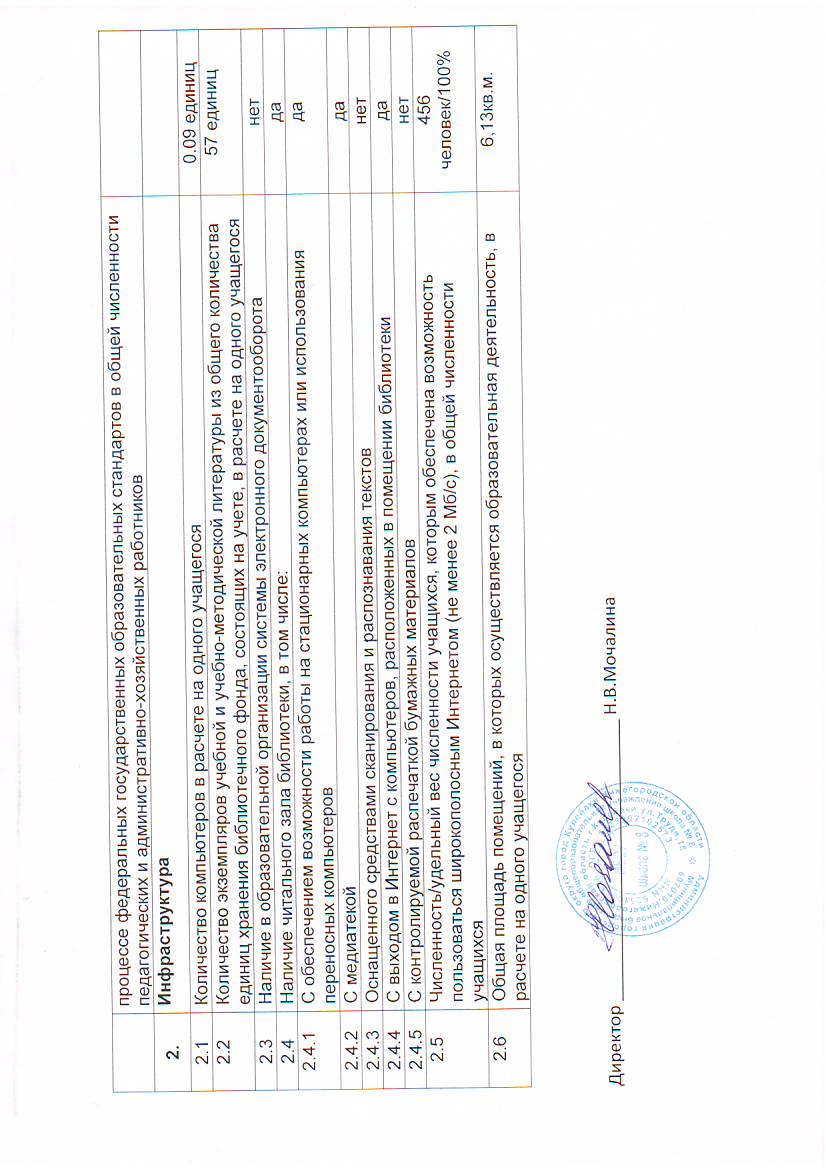 Наименование образовательной организацииМуниципальное бюджетное общеобразовательное учреждение  школа № 8РуководительМочалина Нина ВасильевнаАдрес организации607010,Нижегородская область, г.Кулебаки, ул.Труда,15Телефон, факс8 (83176) 5-34-67, 5-41-81Адрес электронной почтыe-    school8.kul@mail.ru   УчредительУправление образования Администрации г.о.г.Кулебаки Нижегородской областиУставУтвержден Постановлением администрации  городского округа г.Кулебаки от 21.01.2016 года № 58.Лицензиясерия 52 № 001061   № 8653 от 28.04.2011г.Свидетельство о государственной аккредитации52А01  № 0000179  от  07.03.2013гДиректорОсуществляет общее руководство деятельностью ОУ; представляет интересы ОУ и совершает сделки от имени школы, утверждает штатное расписание, внутренние документы, регламентирующие деятельность ОУ, подписывает план финансово-хозяйственной деятельности, бухгалтерскую отчетность, издает приказы и дает указания, обязательные для исполнения всеми работниками ОУ.Общее собрание работников УчрежденияПринимает решение о необходимости заключения коллективного договора, Правил внутреннего трудового распорядка по представлению директора Школы,  рассмотрение иных локальных нормативных актов, содержащих нормы трудового права; выборы в совет Учреждения и комиссию по урегулированию споров между участниками образовательных отношений своих представителей; выборы в комиссию по трудовым спорам представителей работников или утверждение их после делегирования представительным органом работников; рассмотрение вопросов о представлении работников к государственным и ведомственным наградам (поощрениям), другим видам поощрения и награждения; рассмотрение вопросов безопасности условий труда работников Учреждения, охраны жизни и здоровья обучающихся, развития материально- технической базы Учреждения; решение иных вопросов в соответствии с трудовым законодательством.Педагогический совет УчрежденияОсуществляет рассмотрение образовательных программ Учреждения; направлений научно-методической работы; решение вопросов перевода обучающихся в следующий класс; о допуске обучающихся к государственной итоговой аттестации; об отчислении из Учреждения обучающегося, достигшего возраста пятнадцати лет, за неисполнение или нарушение Устава Учреждения, правил внутреннего распорядка и иных локальных нормативных актов по вопросам организации и осуществления образовательной деятельности; определение списка учебников в соответствии с утвержденным федеральным перечнем учебников, рекомендованных к использованию при реализации имеющих государственную аккредитацию образовательных программ начального общего, основного общего, среднего общего образования организациями, осуществляющими образовательную деятельность, а также учебных пособий, допущенных к использованию при реализации указанных образовательных программ такими организациями; рассмотрение индивидуальных учебных планов обучающихся; рассмотрение вопросов о зачете результатов освоения обучающимися учебных предметов, курсов, дисциплин (модулей), практики, дополнительных образовательных программ в других организациях,  осуществляющих образовательную деятельность; принятие решения о выдаче аттестатов об основном общем и среднем общем образовании и приложений к ним выпускникам 9 и 11 классов, проходившим государственную итоговую аттестацию в Учреждении; анализ качества образовательной деятельности, определение путей его повышения; рассмотрение вопросов использования и совершенствования методов обучения и воспитания, образовательных технологий, электронного обучения; определение путей совершенствования работы с родителями (законными представителями) несовершеннолетних обучающихся; рассмотрение вопросов повышения квалификации и переподготовки педагогических кадров; организация выявления, обобщения, распространения, внедрения передового педагогического опыта среди работников Учреждения; рассмотрение отчета о результатах самообследования; рассмотрение отчета о выполнении программы развития Учреждения; рассмотрение вопросов о представлении педагогических работников к государственным и ведомственным наградам (поощрениям), другим видам поощрения и награждения; выполнение иных функций, вытекающих из настоящего Устава и необходимости наиболее эффективной организации образовательной деятельности. организует работу по повышению квалификации педагогических работников и развитию их творческих инициатив.Совет УчрежденияРассмотрение локальных нормативных актов, содержащих нормы, регулирующие образовательные отношения, в целях выражения своего мнения;  вопроса о выборе меры дисциплинарного  взыскания в отношении обучающегося; по представлению директора Учреждения: программы развития Учреждения; порядка и условий распределения стимулирующих выплат работникам Учреждения; частей основных образовательных программ Учреждения, формируемых участниками образовательных отношений; формы договора об образовании;  внесение директору Учреждения предложений в части: распределения стимулирующих выплат работникам Учреждения; материально-технического обеспечения образовательной деятельности, оборудования помещений Учреждения; создания в Учреждении необходимых условий для организации питания, медицинского обслуживания обучающихся; развития воспитательной работы в Учреждении;  оказание содействия деятельности общественных объединений родителей (законных представителей) несовершеннолетних обучающихся, осуществляемой в Учреждении и не запрещенной законодательством Российской Федерации; вопросов привлечения для осуществления деятельности Учреждения дополнительных источников материальных и финансовых средств; регулярное информирование участников образовательных отношений о своей деятельности и принимаемых решениях.№п/пПараметры статистики2015-20162016-20172017-20181Количество детей, обучающихся на конец учебного года- начальная школа- основная школа- средняя школа4611912333445318422742446186218422Количество учеников, переведенных условно:- начальная школа- основная школа- средняя школа46053
04303Не получили аттестата:- об основном общем образовании- среднем общем образовании0000004Окончили школу с аттестатом особого образца:- в основной школе- в средней школе645343Уч.год% кач-ва% обученностиНа «5»На «4и5»2016-201752,410060(13%)155 (34%)2017-201855,510058(13%)164 (37%)№ПредметМаксимальнонабранный баллФИ УчительРусский язык96Костылева Алена Кошелева С.Б.Математика(профиль)82Берсенева Юлия Желтова А.В.Биология44Огнев Даниил Шевцова Е.А.Обществознание79Берсенева Юлия Елисов А.В.История63Савина Полина Зуева Т.В.Химия42Огнев Даниил Шевцова Е.А.Физика57Кузьмин Дмитрий Гоголева Г.В.Английский язык86Костылева Алена Шаблыгина С.В.ПредметСдавали всего человекКол-во обучающихся, получивших 5Кол-во обучающихся, получивших 4Средний баллРусский язык3961525,9Математика 39141718,9География 142820Информатика 3319,7Физика 8319,6Обществознание 3111624,4Химия 1129Биология 161925,9Английский язык4243,5Литература1125Учебный годСредний баллМаксимально набранный балл2016-201719,2292017-201818,926Уровень Общее количество участниковКоличество победителейКоличество призеровКоличество участниковМуниципальный438108171159Региональный5518532Всероссийский10217Международный211551НаправленностьНазвание ОДОКоличество обучающихсяКоличество обучающихсяКоличество обучающихсяНаправленностьНазвание ОДО1 уровеньобучения2 уровеньобучения3 уровеньобученияХудожественнаяСтрана рукоделия15ХудожественнаяМаленький театр книги16Социально-педагогическаяЗанимательная грамматика30Социально-педагогическаяГрамотей12Социально-педагогическаяВеселая грамматика12Социально-педагогическаяМатематическая лесенка27Социально-педагогическаяМатематик-эрудит14Социально-педагогическаяФизика человеческого организма15Социально-педагогическаяПознавай-ка15Социально-педагогическаяДуховно-нравственная этика7952Социально-педагогическаяЮные инспектора дорожного движения15Социально-педагогическаяДружина юных пожарных15Социально-педагогическаяЮный экскурсовод106Физкультурно-спортивнаяОбщая физическая подготовка30Физкультурно-спортивнаяБаскетбол106Физкультурно-спортивнаяЛегкая атлетика16Итого:     395 (88%)Итого:     395 (88%)21916412№Вид литературы                     Количествоэкземпляров в фонде                                                                            Выдано за год1Учебная  1105674762Педагогическая  5574803Художественная12102184564Справочная193770№ п/п                                   НаименованиеТекущий, декоративный ремонт помещений школы.Подготовка узла учета  тепловой энергии к отопительному сезону.Промывка, испытание на прочность, плотность оборудования системы теплоснабжения к отопительному сезону.Зарядка огнетушителей.Проверка пожарных кранов на водоотдачу.Проведение комплексной наладки и апробирования технических средств автоматической пожарной сигнализации.Замер сопротивления изоляции в помещениях школы.Ремонт частичного ограждения территории школы (замена ворот)Ремонт потолка на 2 этажеРемонт женского туалетаПодводка  горячей и холодной воды в помещения школыУстановка системы видеонаблюдения для ГИАУстановка  контейнерной площадки  по требованиям СанПинРемонт ступеней запасного выхода школыЗамена  шести оконных блоков  в двух кабинетах Установка раковины в кабинет врача с подводкой  горячей и холодной водыАнализ показателей указывает на то, что Школа имеет достаточную инфраструктуру, которая соответствует требованиям СанПин 2.4.2.2821-10 «Санитарно – эпидемиологические требования к условиям и организации обучения в общеобразовательных учреждениях» и позволяет реализовывать образовательные программы в полном объеме в соответствии с ФГОС общего образования.N п/пПоказателиЕдиница измерения1.Образовательная деятельность1.1Общая численность учащихся446 человек1.2Численность учащихся по образовательной программе начального общего образования186 человек1.3Численность учащихся по образовательной программе основного общего образования218 человек1.4Численность учащихся по образовательной программе среднего общего образования42 человек1.5Численность/удельный вес численности учащихся, успевающих на "4" и "5" по результатам промежуточной аттестации, в общей численности учащихся222 человек/50%1.6Средний балл государственной итоговой аттестации выпускников 9 класса по русскому языку25,9 баллов1.7Средний балл государственной итоговой аттестации выпускников 9 класса по математике18,8 балла1.8Средний балл единого государственного экзамена выпускников 11 класса по русскому языку72,4 балл1.9Средний балл единого государственного экзамена выпускников 11 класса по математике (профильный уровень)52,3 балла1.10Численность/удельный вес численности выпускников 9 класса, получивших неудовлетворительные результаты на государственной итоговой аттестации по русскому языку, в общей численности выпускников 9 класса0 человек/0%1.11Численность/удельный вес численности выпускников 9 класса, получивших неудовлетворительные результаты на государственной итоговой аттестации по математике, в общей численности выпускников 9 класса0 человек/0%1.12Численность/удельный вес численности выпускников 11 класса, получивших результаты ниже установленного минимального количества баллов единого государственного экзамена по русскому языку, в общей численности выпускников 11 класса0 человек/0%1.13Численность/удельный вес численности выпускников 11 класса, получивших результаты ниже установленного минимального количества баллов единого государственного экзамена по математике, в общей численности выпускников 11 класса0 человек/0%1.14Численность/удельный вес численности выпускников 9 класса, не получивших аттестаты об основном общем образовании, в общей численности выпускников 9 класса0 человек/0%1.15Численность/удельный вес численности выпускников 11 класса, не получивших аттестаты о среднем общем образовании, в общей численности выпускников 11 класса0 человек/0%1.16Численность/удельный вес численности выпускников 9 класса, получивших аттестаты об основном общем образовании с отличием, в общей численности выпускников 9 класса4 человек/10,3%1.17Численность/удельный вес численности выпускников 11 класса, получивших аттестаты о среднем общем образовании с отличием, в общей численности выпускников 11 класса3 человека/16%1.18Численность/удельный вес численности учащихся, принявших участие в различных олимпиадах, смотрах, конкурсах, в общей численности учащихся216 человек/48%1.19Численность/удельный вес численности учащихся-победителей и призеров олимпиад, смотров, конкурсов, в общей численности учащихся, в том числе:157 человек/35%1.19.1Регионального уровня25 человек/5,6 %1.19.2Федерального уровня6 человек/ 1,3%1.19.3Международного уровня11 человек/ 2,5%1.20Численность/удельный вес численности учащихся, получающих образование с углубленным изучением отдельных учебных предметов, в общей численности учащихся0 человек/0%1.21Численность/удельный вес численности учащихся, получающих образование в рамках профильного обучения, в общей численности учащихся0 человек/0%1.22Численность/удельный вес численности обучающихся с применением дистанционных образовательных технологий, электронного обучения, в общей численности учащихся0 человек/0%1.23Численность/удельный вес численности учащихся в рамках сетевой формы реализации образовательных программ, в общей численности учащихся0 человек/0%1.24Общая численность педагогических работников, в том числе:29 человек1.25Численность/удельный вес численности педагогических работников, имеющих высшее образование, в общей численности педагогических работников26 человек/90%1.26Численность/удельный вес численности педагогических работников, имеющих высшее образование педагогической направленности (профиля), в общей численности педагогических работников24 человека/80%1.27Численность/удельный вес численности педагогических работников, имеющих среднее профессиональное образование, в общей численности педагогических работников3 человека/10%1.28Численность/удельный вес численности педагогических работников, имеющих среднее профессиональное образование педагогической направленности (профиля), в общей численности педагогических работников3 человека/10%1.29Численность/удельный вес численности педагогических работников, которым по результатам аттестации присвоена квалификационная категория в общей численности педагогических работников, в том числе:28 человек/97%1.29.1Высшая8 человек/27,6%1.29.2Первая18 человек/62%1.30Численность/удельный вес численности педагогических работников в общей численности педагогических работников, педагогический стаж работы которых составляет:человек/%1.30.1До 5 лет 1 человек/3,4%1.30.2Свыше 30 лет14 человек/48,3%1.31Численность/удельный вес численности педагогических работников в общей численности педагогических работников в возрасте до 30 лет 4 человек/14%1.32Численность/удельный вес численности педагогических работников в общей численности педагогических работников в возрасте от 55 лет7 человек/24%1.33Численность/удельный вес численности педагогических и административно-хозяйственных работников, прошедших за последние 5 лет повышение квалификации/профессиональную переподготовку по профилю педагогической деятельности или иной осуществляемой в образовательной организации деятельности, в общей численности педагогических и административно-хозяйственных работников31 человек/96,9%1.34Численность/удельный вес численности педагогических и административно-хозяйственных работников, прошедших повышение квалификации по применению в образовательном 31 человека/96,9%